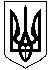 УКРАЇНАЖИТОМИРСЬКА ОБЛАСТЬНОВОГРАД-ВОЛИНСЬКА МІСЬКА РАДА МІСЬКИЙ  ГОЛОВАРОЗПОРЯДЖЕННЯвід     29.08.2018    № 202(о)Про вшанування пам’ятіМиколи  СціборськогоКеруючись пунктами 19, 20 частини четвертої статті 42 Закону України «Про місцеве самоврядування в Україні», враховуючи розпорядження голови Житомирської обласної державної адміністрації від 17.08.2018 № 331 «Про вшанування у 2018 році в області пам’яті Миколи Сціборського», з метою вшанування пам’яті теоретика українського націоналізму, одного з фундаторів ОУН Миколи Сціборського:      1.Відділу культури і туризму міської ради (Заєць Л.В.) до 20 грудня 2018 року оформити:книжкові виставки, інформаційні полички у бібліотеках міста; 1.2 тематичні виставки фотоматеріалів у краєзнавчому музеї.     2. Управлінню освіти і науки міської ради (Ващук Т.В.) до 20 грудня 2018 року організувати і провести тематичні виховні заходи в навчальних закладах міста.3. Відділу інформації та зв’язків з громадськістю міської ради                          (Талько О.М.) забезпечити висвітлення заходів у місцевих засобах масової інформації.      4. Контроль   за   виконанням   цього   розпорядження  покласти  на  заступника міського голови  Гвозденко О.В.Міський голова                                                                                      В.Л. Весельський